Formblatt Anfrage „Unterstützung Bürgerengagement“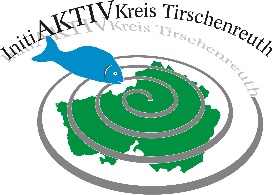 Angaben zum AntragstellerVerein/Organisation: ________________________________________________________________Name:____________________________________________________________________________Straße: ____________________________________________________________________________PLZ, Ort: __________________________________________________________________________E-Mail-Adresse: ____________________________________________________________________Telefonnummer:____________________________________________________________________Beschreibung der geplanten Einzelmaßnahme(geplante Maßnahme, Aktion/en, beteiligten Akteure, Ziele, etc. max. 2.500 Zeichen)Durchführungszeitraum (Abrechnung der Maßnahme mit der LAG innerhalb von 12 Monaten nach Abschluss der Zielvereinbarung)Beginn (Monat/Jahr):Abschluss (Monat/Jahr):Kosten der MaßnahmeGesamtkosten brutto:_______________Gesamtkosten netto: ________________Förderung: 90% der nachgewiesenen Netto-Kosten, maximal 2.500 € pro EinzelmaßnahmeIch versichere / Wir versichern, dass meine/unsere Einzelmaßnahme alle Kriterien (siehe       Beiblatt Regelungen für das Projekt Unterstützung Bürgerengagement) erfüllt, damit eine      Unterstützung durch die LAG möglich ist.Ich versichere / Wir versichern, dass mit der beschriebenen Einzelmaßnahme noch nicht      begonnen wurde.Die vollständig ausgefüllte Anfrage senden Sie bitte per E-Mail an: florian.preisinger@tirschenreuth.deKostenart/ Bezeichnungnettobrutto